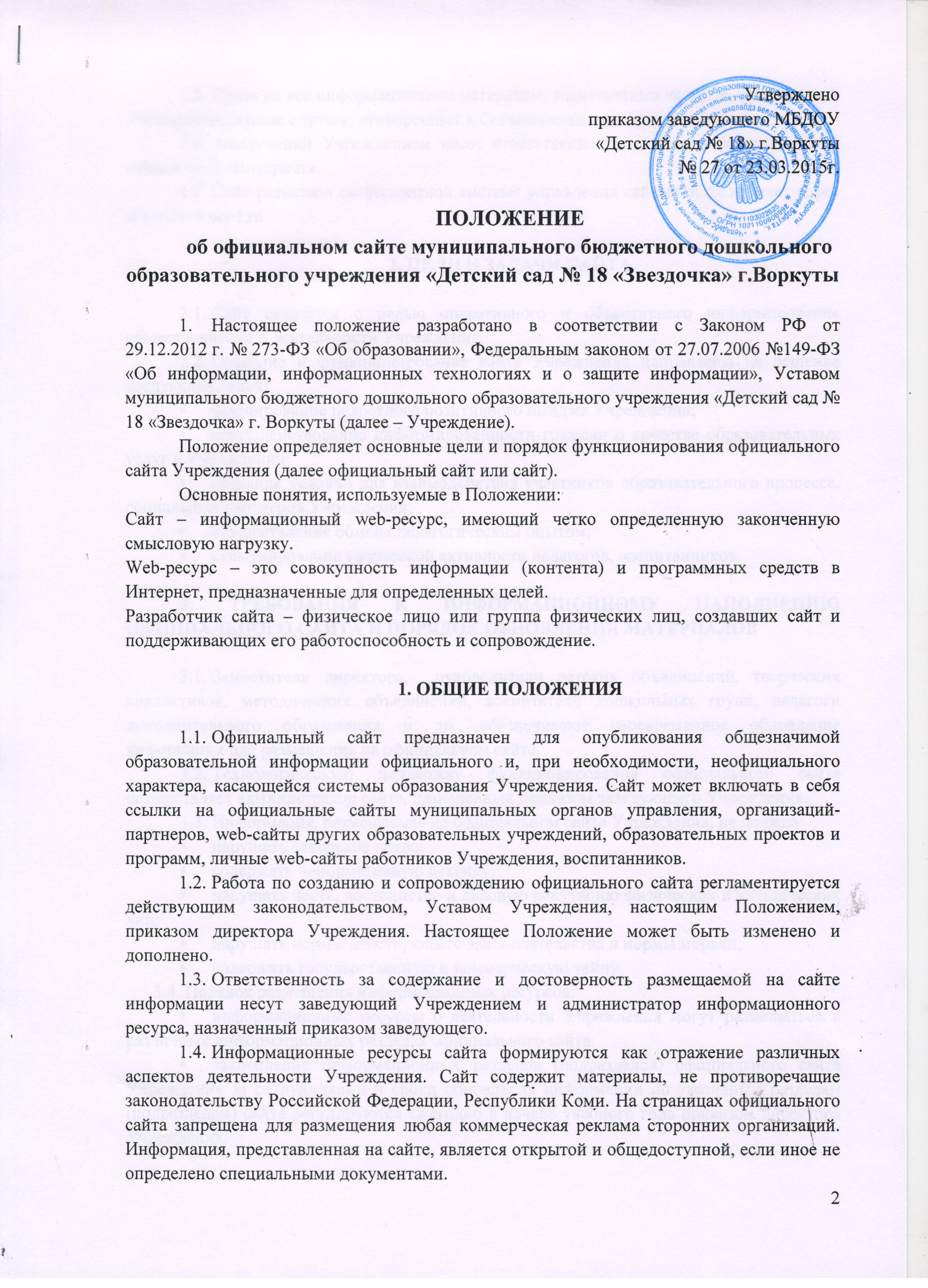 1.5. Права на все информационные материалы, размещенные на сайте, принадлежат Учреждению, кроме случаев, оговоренных в Соглашениях с авторами работ.           1.6. Заведующий Учреждением несет ответственность за бесперебойную работу сайта в                  сети «Интернет».           1.7. Сайт размещен на бесплатной системе управления сайтом uCoz и имеет адрес www.ds18.ucoz.ru2. Цели и задачи сайтаСайт создается с целью оперативного и объективного информирования общественности о деятельности Учреждения. Создание и функционирование сайта Учреждения направлены на решение следующих задач: формирование целостного позитивного имиджа Учреждения; совершенствование информированности граждан о качестве образовательных услуг в Учреждении; создание условий для взаимодействия участников образовательного процесса, социальных партнеров Учреждения; осуществление обмена педагогическим опытом; стимулирование творческой активности педагогов, воспитанников.3. Требования к информационному наполнению официального сайта и порядок обновления материаловЗаместители директора,  руководители детских объединений, творческих коллективов, методических объединений, воспитатели дошкольных групп, педагоги дополнительного образования и др. обеспечивают своевременное обновление информации для размещения на официальном сайте. Технологическую поддержку функционирования официального сайта осуществляет администратор сайта, назначенный приказом заведующего Учреждения.Информация, размещаемая на официальном сайте Учреждения, не должна: нарушать авторское право; содержать ненормативную лексику; нарушать честь, достоинство и деловую репутацию физических и юридических лиц; нарушать нормы действующего законодательства и нормы морали; содержать государственную и коммерческую тайну.  Порядок размещения информационных ресурсов: информационные ресурсы о деятельности Учреждения могут размещаться в различных информационных разделах официального сайта.закрепление информационных разделов (подразделов) официального сайта Учреждения за сотрудниками и сроки обновления информации по указанным разделам (подразделам) сайта регулируются ежегодно в начале учебного года приказом директора Учреждения.5. Ответственность за достоверность информации и своевременность размещения ее на официальном сайтеОтветственность за достоверность и своевременность предоставляемой информации к публикации на официальном сайте регулируется ежегодно приказом по МБДОУ в начале учебного года.Ответственность за своевременность размещения на официальном сайте учреждения поступившей информации, предоставленной в соответствии с настоящим Положением, возлагается на администратора сайта. Информация на официальном сайте должна обновляться (создание новых информационных документов-текстов на страницах сайта, возможно создание новых страниц сайта, внесение дополнений или изменений в документы-тексты на существующие страницы, удаление документов-текстов) не реже двух раз в месяц.